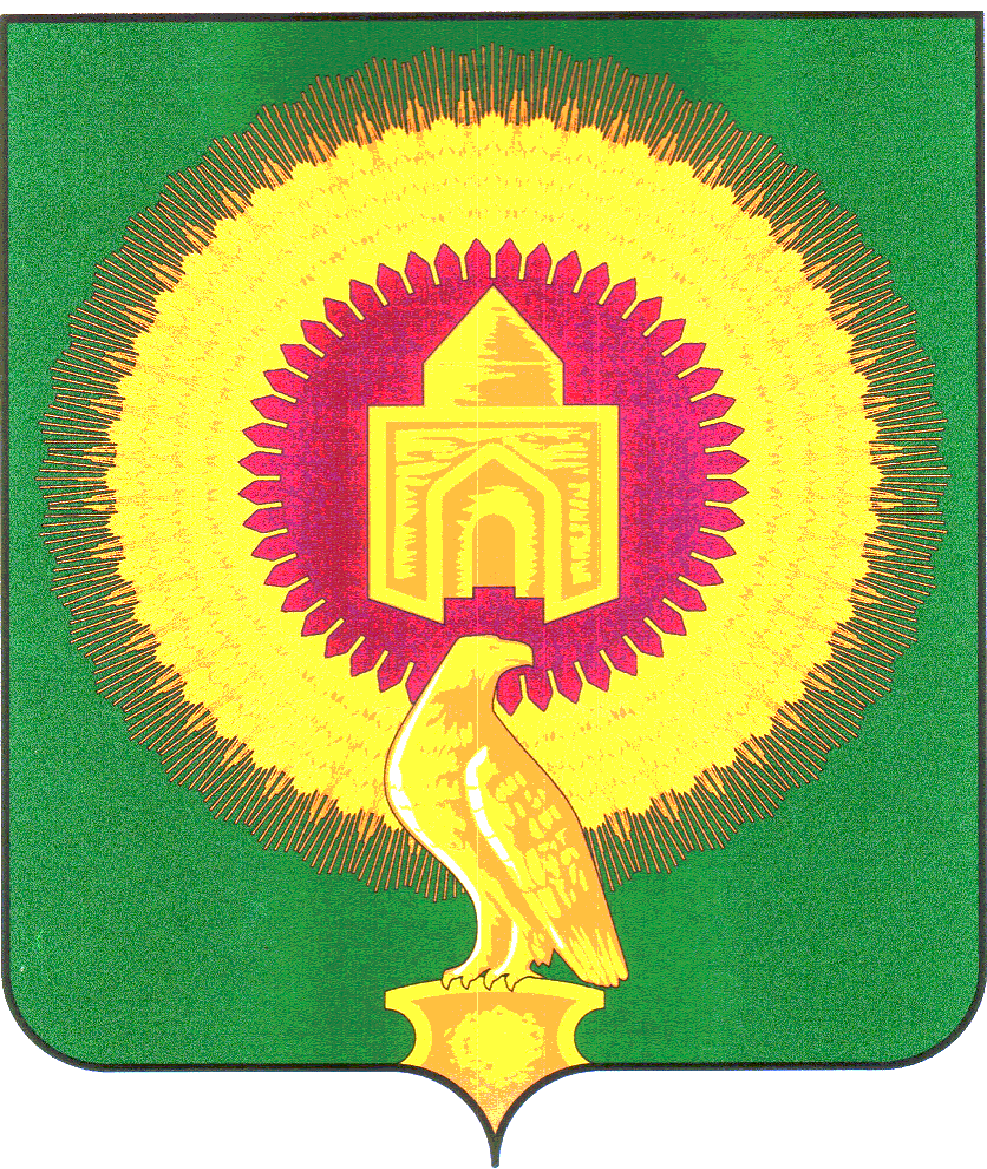 Совет депутатовКраснооктябрьского сельского поселения  Варненского муниципального района Челябинской областиРЕШЕНИЕОт 14.09.2021г.  № 14/4Об отмене Решения совета депутатов  Краснооктябрьского сельского поселения от 30.09.2020 г. № 21 «Об утверждении административного регламента исполнения муниципальной функции «Осуществление муниципального контроля в сфере благоустройства  на территории Краснооктябрьского сельского поселения Варненского муниципального района Челябинской области»В соответствии с Федеральным законом от 31.07.2020г. № 248-ФЗ «О государственном контроле (надзоре) и муниципальном контроле в Российской Федерации, Федеральным законом от 06.10.2003 №131-ФЗ «Об общих принципах организации местного самоуправления в Российской Федерации», Совет депутатов Краснооктябрьского сельского поселенияРЕШАЕТ: Признать утратившими силу Решение Совета депутатов Краснооктябрьского сельского поселения от 30.09.2020 г.№ 21 «Об утверждении административного  регламента исполнения муниципальной функции «Осуществление муниципального контроля в сфере благоустройства на территории Краснооктябрьского сельского поселения Варненского муниципального района Челябинской области».Настоящее Решение подлежит опубликованию на официальном сайте администрации Краснооктябрьского сельского поселения Варненского муниципального района Контроль за исполнением настоящего постановления оставляю за собой.Глава Краснооктябрьского сельского поселения:                     	А.М.Майоров